Atikokan Native Friendship Centre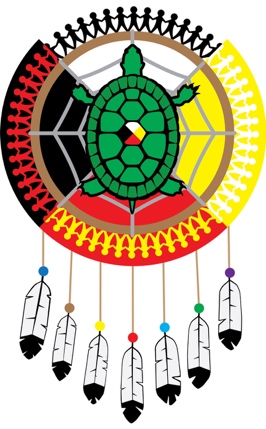 Every Child Matters.  It’s About Time.  Let’s Bring Our Children Home307-309 Main Street West, PO Box 1510   Atikokan, ON P0T 1C0807-597-1213(P) 807-597-1473(F) 	APPLICATION FOR VOLUNTEER SERVICE - YOUTHStaff Name: _________________________________ 		 Date: ________________________________________Attachments to be received from and completed with ANFC Coordinator:Attachments:Media Waiver/Consent Form – Infant/Child/YouthPolicy H3.14 – ConfidentialityPolicy H3.01 – Code of Conduct and Ethical StandardsPolicy H1.06 – Conflict ResolutionApplication for Volunteer Service- Youth.docx  (O)May/22Date:Date:Date:Date:Date:Date:Date:Date:Date:Date:Date:Date:Date:Date:Date:Date:Date:Date:PERSONAL INFORMATIONPERSONAL INFORMATIONPERSONAL INFORMATIONPERSONAL INFORMATIONPERSONAL INFORMATIONPERSONAL INFORMATIONPERSONAL INFORMATIONPERSONAL INFORMATIONPERSONAL INFORMATIONPERSONAL INFORMATIONPERSONAL INFORMATIONPERSONAL INFORMATIONFirst NameFirst NameFirst NameFirst NameFirst NameFirst NameFirst NameLast NameLast NameLast NameLast NameLast NameLast NameLast NameLast NameLast NameLast NameLast NameLast NameLast NameLast NameLast NameLast NameLast NameLast NameAddress:Address:Address:Address:Address:Address:Address:Address:Address:Address:Address:Address:Address:Address:Address:Address:Address:Address:Address:Address:Address:Address:Address:Address:Address:Email:Email:Email:Email:Email:Email:Email:Email:Email:Email:Email:Email:Email:Email:Email:Email:Email:Email:Email:Email:Email:Email:Email:Email:Email:Home Phone:Home Phone:Home Phone:Home Phone:Home Phone:Home Phone:Home Phone:Cell Number:Cell Number:Cell Number:Cell Number:Cell Number:Cell Number:Cell Number:Cell Number:Cell Number:Cell Number:Cell Number:Cell Number:Cell Number:Cell Number:Cell Number:Cell Number:Cell Number:Cell Number:Occupation:Occupation:Occupation:Occupation:Occupation:Occupation:Occupation:Occupation:Occupation:Occupation:Occupation:Occupation:Occupation:Occupation:Occupation:Occupation:Occupation:Occupation:Occupation:Occupation:Occupation:Occupation:Occupation:Occupation:Occupation:Are you 18 years of and/or under?Are you 18 years of and/or under?Are you 18 years of and/or under?Are you 18 years of and/or under?Are you 18 years of and/or under?Are you 18 years of and/or under?Are you 18 years of and/or under?Yes ¨Yes ¨Yes ¨Yes ¨Yes ¨Yes ¨Yes ¨Yes ¨Yes ¨No ¨No ¨No ¨No ¨No ¨No ¨No ¨No ¨No ¨Are you a student?Are you a student?Are you a student?Are you a student?Are you a student?Are you a student?Are you a student?Yes ¨Yes ¨Yes ¨Yes ¨Yes ¨Yes ¨Yes ¨Yes ¨Yes ¨No ¨No ¨No ¨No ¨No ¨No ¨No ¨No ¨No ¨Language:Language:First Spoken:First Spoken:First Spoken:First Spoken:First Spoken:First Spoken:First Spoken:First Spoken:Read:Read:Read:Read:Second Spoken:Second Spoken:Second Spoken:Second Spoken:Second Spoken:Second Spoken:Second Spoken:Second Spoken:Second Spoken:Read:Read:Read:Read:Community Affiliation(s):Community Affiliation(s):Community Affiliation(s):Community Affiliation(s):Community Affiliation(s):Hobbies, Interests, Crafts:Hobbies, Interests, Crafts:Hobbies, Interests, Crafts:Hobbies, Interests, Crafts:Do you have your own vehicle with a valid driver’s license?Do you have your own vehicle with a valid driver’s license?Do you have your own vehicle with a valid driver’s license?Do you have your own vehicle with a valid driver’s license?Do you have your own vehicle with a valid driver’s license?Do you have your own vehicle with a valid driver’s license?Do you have your own vehicle with a valid driver’s license?Do you have your own vehicle with a valid driver’s license?Do you have your own vehicle with a valid driver’s license?Do you have your own vehicle with a valid driver’s license?Do you have your own vehicle with a valid driver’s license?Do you have your own vehicle with a valid driver’s license?Do you have your own vehicle with a valid driver’s license?Do you have your own vehicle with a valid driver’s license?Do you have your own vehicle with a valid driver’s license?Do you have your own vehicle with a valid driver’s license?Do you have your own vehicle with a valid driver’s license?Do you have your own vehicle with a valid driver’s license?YesYesYesYesNoNoNoWhen are you able to volunteer?When are you able to volunteer?When are you able to volunteer?When are you able to volunteer?When are you able to volunteer?When are you able to volunteer?When are you able to volunteer?When are you able to volunteer?When are you able to volunteer?Days ¨Days ¨Days ¨Days ¨Days ¨Days ¨Afternoons ¨Afternoons ¨Afternoons ¨Afternoons ¨Afternoons ¨Afternoons ¨Afternoons ¨Afternoons ¨Evenings ¨Evenings ¨Evenings ¨Evenings ¨MonTuesTuesWedWedWedThursThursThursThursThursThursThursFriFriFriFriSatSatSatSatSunSunSunAre you willing to volunteer for on-call events if they arise?  Yes ¨   No ¨Specify Days and Times:Length of availability (months, years):Emergency Contact:Name:Relationship:Address:Telephone:Areas of Interest: (Please check all that apply:Friendly visitsSmall home repairsGrass cuttingMoving furnitureProviding transportationLaundry servicesShovellingPicking up good food boxesPicking up and/or delivering groceriesAssembling good food boxesCooking or bakingHelping to set up and clean up at Special Events such as:Sweat lodgePowwowFeast   Computer Skills:Microsoft WordMicrosoft ExcelInternetDatabaseGraphics (photoshop, publisher, etc.)Other areas:Qualifications:Qualifications:Reason for Volunteering:Reason for Volunteering:Previous Volunteer ExperiencePrevious Volunteer ExperienceSkills, hobbies, other interests, talents willing to share:Skills, hobbies, other interests, talents willing to share:What personal qualities do you have that would help you when volunteering with clients?What personal qualities do you have that would help you when volunteering with clients?Declaration (to be signed by all applicants)I understand that this is an application for and not a commitment or promise of volunteer opportunity. I certify that I have and will provide truthful and complete information throughout this application process and will not withhold information that would unfavourably affect my application for a volunteer/student placement position.Declaration (to be signed by all applicants)I understand that this is an application for and not a commitment or promise of volunteer opportunity. I certify that I have and will provide truthful and complete information throughout this application process and will not withhold information that would unfavourably affect my application for a volunteer/student placement position.Signature of Applicant:Signature of Parent (if 18 years old and under):Date:Date:For Office Use Only:For Office Use Only:I acknowledge that                                                                  has successfully completed a:Police Record Check for Service with the Vulnerable Sector (if applicable)Criminal Records Check (if applicable)Confidentiality FormConflict Resolution I acknowledge that                                                                  has successfully completed a:Police Record Check for Service with the Vulnerable Sector (if applicable)Criminal Records Check (if applicable)Confidentiality FormConflict Resolution 